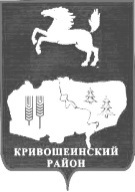 АДМИНИСТРАЦИЯ КРИВОШЕИНСКОГО РАЙОНАПОСТАНОВЛЕНИЕ13.07.2015											         № 280с. КривошеиноТомской областиОб установлении на 2015 год расходного обязательства муниципального образования Кривошеинский район. (в редакции постановления Администрации Кривошеинского района от 19.10.2015 № 356)В соответствии со статьёй 86 Бюджетного кодекса Российской Федерации,  постановлением Администрации Томской области от 30.10.2014 N 413а "Об утверждении государственной программы "Развитие образования в Томской области", Соглашением о предоставлении субсидии в 2015 году бюджету муниципального образования Кривошеинский район на создание в общеобразовательных организациях Томской области, расположенных в сельской местности, условий для занятий физической культурой и спортом в рамках подпрограммы «Развитие инфраструктуры дошкольного, общего и дополнительного образования в Томской области» государственной программы «Развитие образования в Томской области» (Капитальный ремонт здания МБОУ «Пудовская СОШ» (спортивный зал) по адресу: Томская область, Кривошеинский район, с. Пудовка, ул. Гагарина, 1А» от 26.06.2015 № 18 (далее – Соглашение)ПОСТАНОВЛЯЮ:Установить   расходное   обязательство муниципального   образования   Кривошеинский район на 2015 год на реализацию подпрограммы «Развитие инфраструктуры дошкольного, общего и дополнительного образования в Томской области» государственной программы "Развитие образования в Томской области", утверждённой постановлением Администрации Томской области от 30.10.2014 N 413а, в следующих размерах: - Размер субсидии в 2015 году, предоставляемый из областного бюджета бюджету муниципального образования Кривошеинский район на реализацию Соглашения -3 458 200,0 (три миллиона четыреста пятьдесят восемь тысяч двести) рублей, - объём бюджетных ассигнований, предусмотренных в бюджете муниципального образования Кривошеинский район в 2015 году на софинансирование на указанные цели – 2 309 440,0 (два миллиона триста девять тысяч четыреста сорок) рублей. 2. Уполномоченным органом по  исполнению   Соглашения   и представлению отчетов определить   муниципальное казённое учреждение «Управление образования Администрации Кривошеинского района». (в редакции постановления Администрации Кривошеинского района от 19.10.2015 № 356)Настоящее постановление подлежит опубликованию в  Сборнике   нормативных   актов Администрации Кривошеинского района и размещению в сети Интернет на официальном сайте муниципального образования Кривошеинский район.Настоящее постановление вступает в силу с даты его подписания.Контроль за исполнением настоящего постановления возложить  на  заместителя Главы муниципального образования по вопросам ЖКХ, строительства, транспорта, связи, ГО и ЧС и социальным вопросамГлава Кривошеинского района(Глава Администрации)							А.В.РазумниковКустова М.Ф.2-19-74Направлено:ПрокуратураУправление финансовУправление образования МБОУ «Пудовская СОШ»Сборник